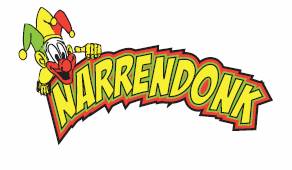 Werkgroep NarrenparadeStefan CoolenMarialaan 205541 CD  REUSELTelefoon:06-23441859E-mail: optocht@narrendonk.nlReusel, november 2021Beste carnavaldeelnemer(ster), Graag willen wij jullie ‘officieel’ uitnodigen voor de  Narrenparade 2022. Zoals wellicht bekend, is de Narrenparade op zondag 27 februari 2022.  Wij hopen dat jullie allemaal weer meedoen! Alle info zoals het reglement, carnavalsroute, plattegrond, te winnen prijzen, uitleg jurering systeem en veiligheidsadviezen voor wagens kunnen jullie vinden op onze website: narrendonk.nl ( In de rubriek Narrenparade)Dit jaar is er een grote verandering wegens omstandigheden is Patric Lavrijsen per direct gestopt, Stefan Coolen wordt hierbij het nieuwe aanspreek punt van de narrenparadeWij vragen jullie het inschrijfformulier volledig in te vullen en uiterlijk maandag 6 februari  2022  in te leveren bij Stefan Coolen, Marialaan 20, 5541 CD, Reusel, tel: 06-23441859 of mailen naar optocht@narrendonk.nl (alleen het inschrijfformulier) eventuele logo’s mee sturen.LET OP:Starttijd van De Narrenparade is 12.30 uur, dus om 11.30 uur verzamelen op de ventweg bij de Wekker (jury doet eerste beoordeling vanaf 11.30 uur).Zorg ervoor dat al je mededeelnemers weten dat de EHBO op de prinsenwagen staat.Voor de wagenbouwers geldt dat ze bij de inschrijving door moeten geven met hoeveel voertuigen zij op zondagmorgen op komen bouwen. Ook waar op het industrieterrein (dit i.v.m. het reserveren van ruimte).We kijken uit naar jullie inschrijvingen en veel succes en plezier met de voorbereidingen op de Narrenparade 2022! Met vriendelijke groet, Werkgroep Narrenparade.De Werkgroep Narrenparade bestaat uit de volgende vrijwilligers:Stefan Coolen, Marialaan 20, 5541 CD, Reusel, tel: 06-23441859Arnold Levens, Stephan Levens, Koen Gijbels, Jurgen Leijen.Aanmeldingsformulier Narrenparade 2022 in ReuselLet op: inleveren uiterlijk op maandag 6  februari 2022!!!!!!!!(Gelieve invullen in blokletters) Wagens dienen bij hun aanmelding een kopie van hun voertuig verzekering mee te leveren.Naam: ………………………………..Contactpersoon:………………………Adres:…………………………………Telefoonnummer:……………………..E-mail:…………………………………Bankreknr……………………………( ten behoeven van prijzengeld )Onderstaande gegevens invullen, doorhalen wat niet van toepassing is. Graag alles invullen!Solo/ Duo:			Ja / NeeLoopgroep Klein :		Ja / Nee  Aantal personen ……….(tot 10 personen)Loopgroep Groot:		Ja / Nee  Aantal personen ……….	Ondersteunende wagen: 	Ja / Nee  (Let op: niet – gemotoriseerd!!) wil gebruik maken van het opbouw locatie lange voren  Ja / Nee  Wagen:			Ja / Nee  Aantal personen ……….	Bouwadres: …………………………..Aantal voertuigen bij het opbouwen: ……………………………Voorkeur opbouw locatie Lange Voren:………………………… Muziek:			draagbare radio / stereo / discotheek / geen muziekThema/ Titel …………………………………………………….